Monday 1st March Maths Challenge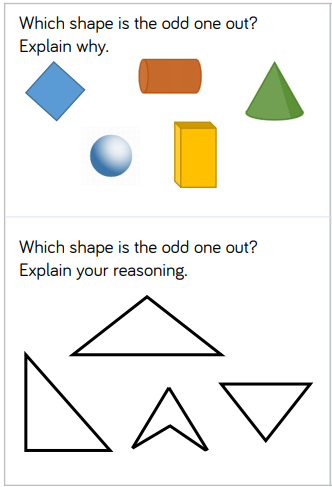 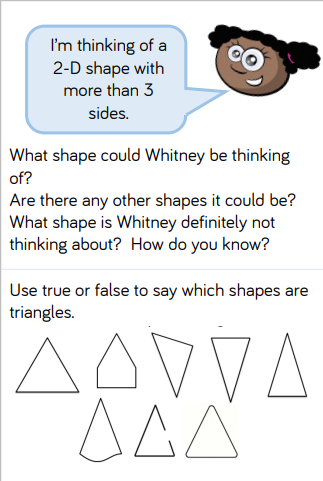 Monday 1st  March English ChallengeA challenge for this task would be to list expanded noun phrases to describe your character and setting. Can you research  your animal and make sure that your setting is correct? Find out more information about the animal and its habitat to add more detail and use specific vocabulary about your animal and where it lives.  List these to use in your writing later in the week.Tuesday 2nd  March Maths Challenge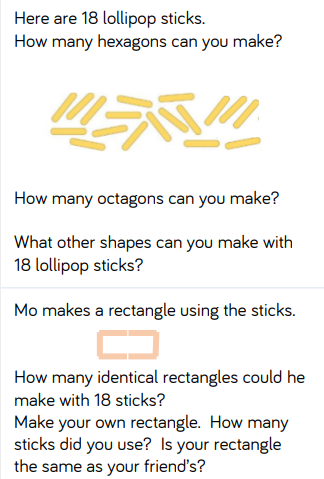 Tuesday 2nd  March English ChallengeFor a greater challenge with this activity use a range of conjunctions not just “and”.Find out about your settings and use expanded noun phrases to add detail. Change these settings as well and think carefully about what might happen at each location making sure it fits.e.g – There wouldn’t be a flood in a desert.Wednesday 3rd March Maths Challenge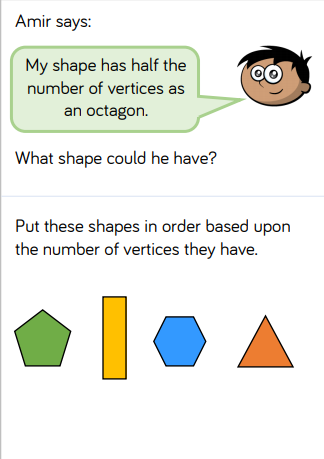 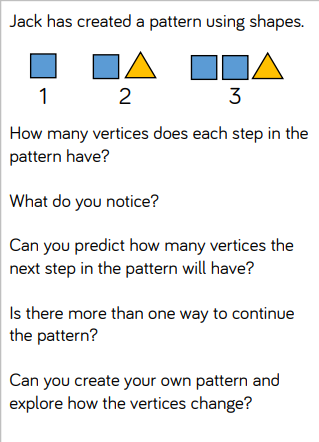 Wednesday 3rd March English ChallengeFor a greater challenge with this activity use this checklist: Don’t forget to include:  expanded noun phrases (using words with suffix -est and -er)  precise verb choices (instead of using the verb “went”, can you use improved verbs such as “travelled”, “scurried”, “ran”, “walked”, “set off”, “marched” etc.)  a simile  alliteration  sentence openersFriday 5th March Maths Challenge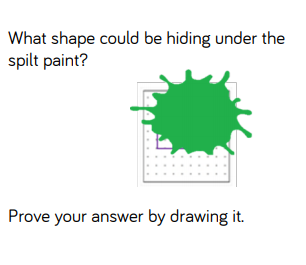 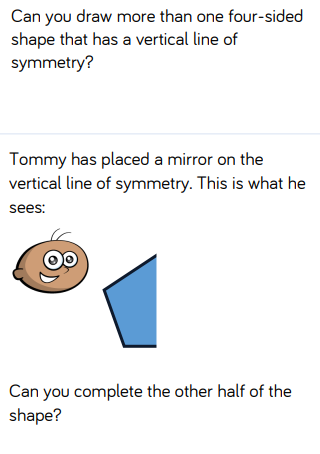 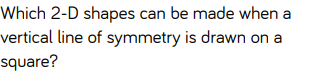 